March PES/PMS Breakfast Menu*Middle School To Go Option**In accordance with Federal civil rights law and U.S. Department of Agriculture (USDA) civil rights regulations and policies, the USDA, its Agencies, offices, and employees, and institutions participating in or administering USDA programs are prohibited from discriminating based on race, color, national origin, sex, religious creed, disability, age, political beliefs, or reprisal or retaliation for prior civil rights activity in any program or activity conducted or funded by USDA. Persons with disabilities who require alternative means of communication for program information (e.g. Braille, large print, audiotape, American Sign Language, etc.), should contact the Agency (State or local) where they applied for benefits. Individuals who are deaf, hard of hearing or have speech disabilities may contact USDA through the Federal Relay Service at (800) 877-8339. Additionally, program information may be made available in languages other than English. To file a program complaint of discrimination, complete the USDA Program Discrimination Complaint Form, (AD-3027) found online at: http://www.ascr.usda.gov/complaint_filing_cust.html, and at any USDA office, or write a letter addressed to USDA and provide in the letter all of the information requested in the form. To request a copy of the complaint form, call (866) 632-9992. Submit your completed form or letter to USDA by: (1) mail: U.S. Department of Agriculture Office of the Assistant Secretary for Civil Rights 1400 Independence Avenue, SW  Washington, D.C. 20250-9410;   This institution is an equal opportunity provider. 5Bagel & Cream CheeseYogurtCerealFruitJuiceChoice of Milk6Gravy BiscuitYogurtCerealFruitJuiceChoice of Milk7Breakfast Pizza*Pop Tart & YogurtCerealFruitJuiceChoice of Milk8Chicken BiscuitFruitJuiceChoice of Milk9Cinni MinisCereal FruitYogurtJuiceChoice of Milk12Sausage BiscuitCerealFruitJuiceChoice of Milk13Mini Strawberry PancakesFruitJuiceChoice of Milk14Breakfast Pizza*Pop Tart & YogurtCerealFruitJuiceChoice of Milk15Cheese OmeletToastFruitJuiceChoice of Milk16Breakfast BagelFruitJuiceChoice of Milk19Cinnamon RollCerealFruitJuiceChoice of Milk20Gravy BiscuitYogurtCerealFruitJuiceChoice of Milk21Apple FrudelCereal FruitYogurtJuiceChoice of Milk22Chicken BiscuitFruitJuiceChoice of Milk23Cinni MinisCereal FruitYogurtJuiceChoice of Milk26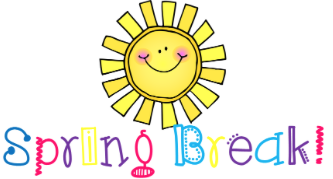 27282930